16.04.2020     j. angielski zerówka i przedszkoleTemat: Shapes-kształtyOglądamy film: https://www.youtube.com/watch?v=Wt9XXtYYmk8Słuchamy piosenki:   https://www.youtube.com/watch?v=vLeQJL-28K0Kolorujemy obrazek: 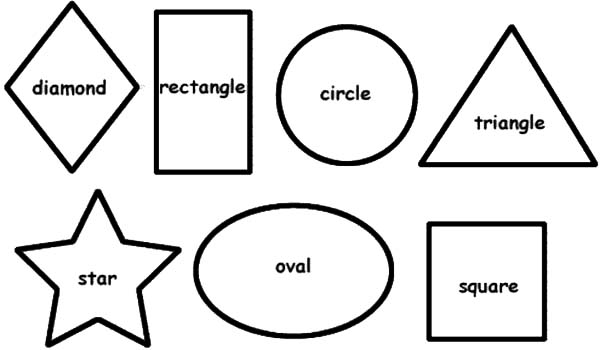 